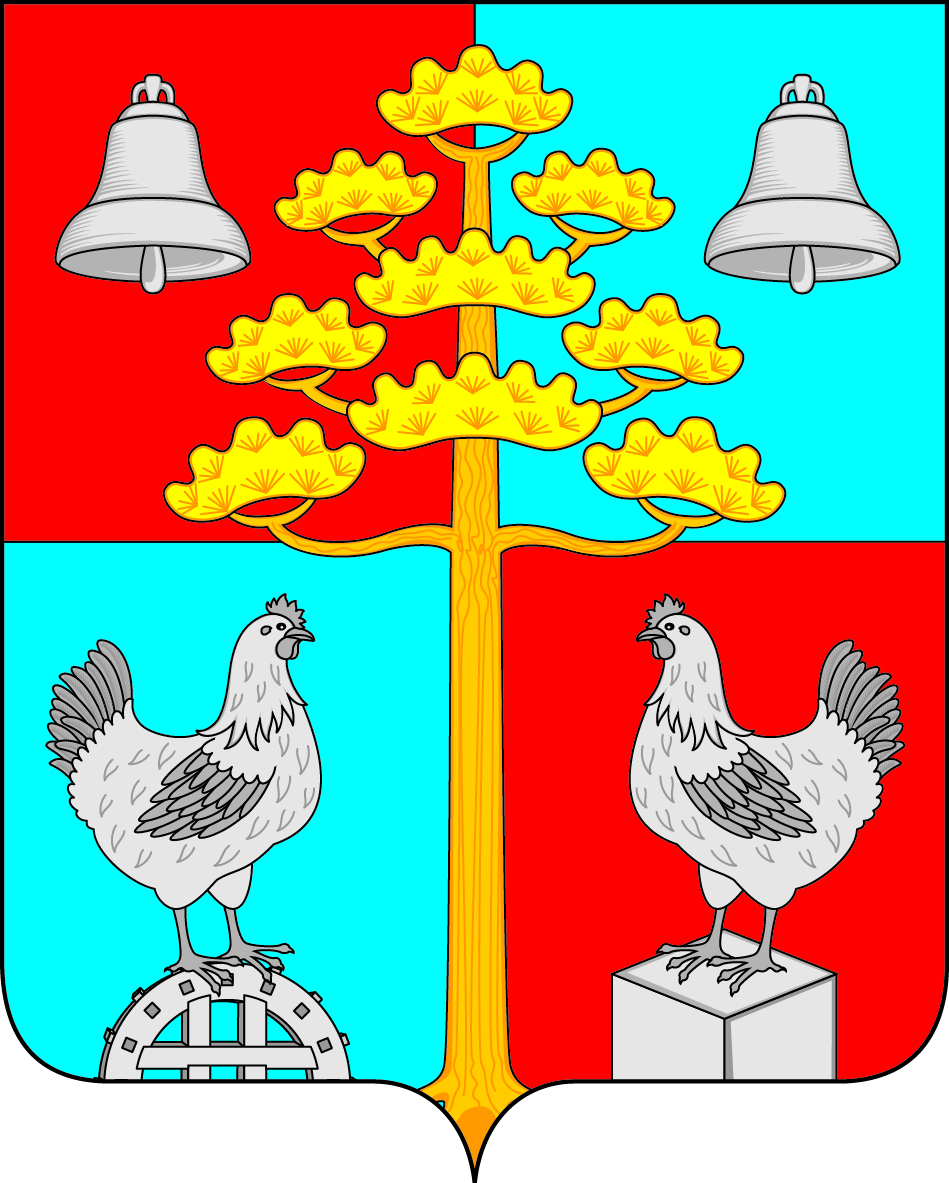 Российская ФедерацияИркутская областьАДМИНИСТРАЦИЯСЕЛЬСКОГО ПОСЕЛЕНИЯСОСНОВСКОГОМУНИЦИПАЛЬНОГО ОБРАЗОВАНИЯПОСТАНОВЛЕНИЕот 08.11.2017г.  							                   № 100                   с. СосновкаОб утверждении Порядка проведения общественного обсуждения проекта муниципальной программы «Формирование современной городской среды Сосновского муниципального образования» на 2018-2022 годы и Положения о комиссии по рассмотрению и оценке предложений граждан, организаций о включении мероприятий                   в муниципальную  программу «Формирование современной городской среды Сосновского муниципального образования» на 2018-2022 годы 	В целях осуществления участия заинтересованных лиц в процессе принятия решений и реализации проектов благоустройства дворовых территорий и муниципальных территорий общего пользования в рамках реализации проекта муниципальной программы «Формирование современной городской среды Сосновского муниципального образования» на 2018-2022 годы, в соответствии с Федеральным законом от 06.10.2003 №131-ФЗ «Об общих принципах организации местного самоуправления в Российской Федерации», Федеральным Законом от 28.06.2014г. №172-ФЗ «О стратегическом планировании в Российской Федерации», Федеральным Законом от 21.07.2014 № 212-ФЗ «Об основах общественного контроля в Российской Федерации», руководствуясь статьей 23, статьей 45 Устава сельского поселения Сосновского муниципального образования, администрация сельского поселения Сосновского муниципального образования ПОСТАНОВЛЯЕТ:Утвердить Порядок проведения общественного обсуждения проекта муниципальной программы «Формирование современной городской среды Сосновского муниципального образования» на 2018 - 2022 годы (далее – Порядок) согласно приложению № 1 к настоящему постановлению.  Утвердить Положение о комиссии по рассмотрению и оценке предложений граждан, организаций о включении в муниципальную программу «Формирование современной городской среды Сосновского муниципального образования» на 2018-2022 годы (далее – Положение) согласно приложению №2 к настоящему постановлению.  Создать общественную комиссию для организации общественного обсуждения проекта муниципальной программы «Формирование современной городской среды Сосновского муниципального образования» на 2018-2022 годы (далее — комиссия) в составе согласно приложению №3 к настоящему постановлению.  Настоящее постановление опубликовать в периодическом печатном издании «Сосновский вестник» и разместить на официальном сайте администрации сельского поселения Сосновского муниципального образования в информационно-телекоммуникационной сети «Интернет». Контроль  за исполнением постановления оставляю за собой.Глава сельского поселения Сосновского муниципального образования                                    В.С.МелентьевПриложение № 1 к постановлению администрации  сельского поселения Сосновского муниципального образования от 08.11.2017г. № 100Порядок проведения общественного обсуждения  проекта муниципальной программы Формирование современной городской среды Сосновского муниципального образования» на 2018-2022 годыНастоящий Порядок определяет форму, порядок и сроки проведения общественного обсуждения проекта муниципальной программы Формирование современной городской среды Сосновского муниципального образования» на 2018-2022 годы (далее – муниципальная программа).   Общественные обсуждения проекта муниципальной программы проводятся в целях:  информирования граждан, организаций и общественных объединений сельского поселения Сосновского муниципального образования (далее – сельского поселения) о разработанном проекте муниципальной программы;  выявление и учет мнения граждан, организаций, объединений сельского поселения о разработанном проекте муниципальной программы.  Общественное обсуждение проекта муниципальной программы организуется и проводится ответственным исполнителем муниципальной программы.  Общественное обсуждение проводится в отношении проекта постановления администрации сельского поселения об утверждении муниципальной программы «Формирование современной городской среды Сосновского муниципального образования» на 2018-2022 годы В общественных обсуждениях участвуют граждане, проживающие на территории сельского поселения, достигшие возраста 18 лет, а также представители организаций и общественных объединений, политических партий и движений, представителей органов местного самоуправления сельского поселения.  Общественное обсуждение проекта муниципальной программы проводится в форме открытого размещения проекта муниципальной программы на официальном сайте сельского поселения в информационно-телекоммуникационной сети «Интернет». Создается общественная комиссия из представителей органов местного самоуправления, депутатов Думы сельского поселения, политических партий и движений, общественных организаций, иных лиц для организации такого обсуждения, проведения комиссионной оценки предложений заинтересованных лиц, а так же для осуществления контроля  реализации муниципальной программы после её утверждения.  При размещении проекта муниципальной программы публикуется следующая информация:  Извещение о проведении общественного обсуждения проекта муниципальной программы по форме согласно приложению №1 к настоящему Порядку.  Срок проведения общественного обсуждения составляет 30 календарных дней со дня размещения проекта муниципальной программы на официальном сайте сельского поселения.  Электронный адрес ответственного исполнителя муниципальной программы для направления замечаний и предложений к проекту муниципальной программы.  Состав общественной комиссии.   Участникам общественного обсуждения при направлении замечаний (предложений)  к проекту муниципальной программы необходимо указывать фамилию, имя, отчество и дату рождения гражданина, либо наименование организации, общественного объединения, органа местного самоуправления, а также фамилию, имя и отчество представителя организации, общественного объединения, органа местного самоуправления.  В противном случае замечания (предложения) к проекту муниципальной программы признаются анонимными и к рассмотрению не принимаются.  Комиссия по рассмотрению и оценке предложений граждан, организаций о включении в муниципальную программу «Формирование современной городской среды Сосновского муниципального образования» на 2018-2022 годы рассматривает, обобщает, анализирует замечания (предложения), поступившие в рамках общественного обсуждения проекта муниципальной программы. В случае целесообразности и обоснованности замечания (предложения) ответственный исполнитель муниципальной программы дорабатывает проект муниципальной программы.  Результаты общественного обсуждения носят рекомендательный характер.  В случае отсутствия замечаний проект муниципальной программы остается без изменений.  Итоги общественного обсуждения проекта муниципальной программы в течение 7 рабочих дней после завершения срока общественного обсуждения проекта муниципальной программы формируются ответственным исполнителем муниципальной программы в виде итогового документа (протокола) по форме согласно приложению №2 к настоящему Порядку. Итоговый документ (протокол) в течение трех рабочих дней подлежит размещению на официальном сайте сельского поселения в информационно-телекоммуникационной сети «Интернет» и публикуется в периодическом печатном издании «Сосновский вестник».   Глава Сосновского муниципального образования				В.С.МелентьевПриложение № 1 к Порядку проведения общественного обсуждения проекта муниципальной программы Извещение о проведении общественного обсуждения  проекта муниципальной программы	Обсуждение проекта муниципальной программы «Формирование современной городской среды Сосновского муниципального образования» на 2018-2022 годы.	Администрация сельского поселения Сосновского муниципального образования предлагает всем заинтересованным лицам учреждений, организаций, предприятий, общественных объединений, предпринимателям принять участие в обсуждении проекта муниципальной программы «Формирование современной городской среды Сосновского муниципального образования» на 2018-2022 годы.  	Ознакомиться с проектом документа можно на сайте http://сосновка-адм.рф в разделе Приоритетный проект Формирование комфортной городской среды.  	Общественное обсуждение проводится с 09.11.2017г. по 09.12.2017г. С целью изучения общественного мнения относительно данного документа просим внести замечания и предложения.  	Замечания и предложения просим направлять на электронную почту: sosnovka-adm@mail.ru., по тел.: 8(39543)98500,  8(39543)98502.  Приложение №2к Порядку проведенияобщественного обсуждения проектамуниципальной программыПротокол № __по итогам общественного обсуждения проектамуниципальной программы«____» ______________ 						(дата)  с.Сосновка	В соответствии с требованиями постановления администрации сельского поселения Сосновского муниципального образования от «08» ноября 2017г. № 100 «Об утверждении Порядка проведения общественного обсуждения проекта муниципальной программы «Формирование современной городской среды Сосновского муниципального образования» на 2018-2022 годы, и Положения о комиссии по рассмотрению и оценке предложений граждан, организаций о включении мероприятий в муниципальную  программу «Формирование современной городской среды Сосновского муниципального образования» на 2018-2022 годы» ____________________________________ (наименование ответственного исполнителя муниципальной программы)  было организовано и проведено общественное обсуждение проекта муниципальной программы.  В 	течение 	срока 	проведения 	общественного 	обсуждения проекта муниципальной 	программы	поступили 	следующие замечания и предложения:  1.  2.  Результаты рассмотрения замечаний и предложений:  1.  2.  либо  В течение срока проведения общественного обсуждения проекта муниципальной  программы	замечаний 	и предложений в Администрацию Сосновского муниципального образования не поступало.  Глава Сосновского муниципального образования				В.С.МелентьевПротокол вел  ___________ (подпись)   Приложение № 2 к постановлению администрации  сельского поселения Сосновского муниципального образования от 08.11.2017г. № 100 ПОЛОЖЕНИЕ  о комиссии по рассмотрению и оценке предложений граждан, организаций о включении мероприятий в муниципальную программу «Формирование современной городской среды Сосновского муниципального образования» на 2018-2022 годы»  Комиссия по рассмотрению и оценке предложений граждан, организаций о включении в муниципальную программу (далее – Комиссия) создается для формирования адресного перечня дворовых территорий и иных наиболее посещаемых территорий в целях реализации муниципальной программы.  Состав комиссии формируется администрацией сельского поселения для обеспечения представительства администрации, депутатов Думы сельского поселения и общественных организаций.  Комиссия осуществляет свою деятельность в соответствии с настоящим Положением.  Руководство Комиссией осуществляет председатель Комиссии, а в его отсутствие – заместитель председателя Комиссии.  Заседание Комиссии правомочно, если на нем присутствует более 50 процентов общего числа ее членов. Каждый член Комиссии имеет один голос.  Решения Комиссии принимаются простым большинством голосов членов Комиссии, принявших участие в ее заседании. При равенстве голосов, голос председателя Комиссии является решающим.  Комиссия осуществляет свои функции в соответствии с критериями, определенными: порядком и сроком представления, рассмотрения и оценки предложений граждан, организаций о включении в муниципальную программу наиболее посещаемой муниципальной территории общего пользования;порядком и сроком представления, рассмотрения и оценки предложений заинтересованных лиц о включении дворовой территории в муниципальную программу; положением о комиссии по рассмотрению и оценке предложений граждан, организаций о включении в муниципальную программу, осуществляет оценку представленных на рассмотрение предложений.  На заседаниях Комиссии могут присутствовать представители участников отбора дворовых территорий и иных наиболее посещаемых территорий (далее – отбор), обладающие активным избирательным правом, проживающие на территории сельского поселения, а также юридические лица, общественные и иные организации, осуществляющие деятельность на территории сельского поселения. Комиссия вправе в целях подтверждения достоверности представленного акта обследования дворовой территории и иных наиболее посещаемых территорий, осуществлять осмотр этих территорий с выездом на место.  В случае установления недостоверности информации, содержащейся в документах, представленных участником отбора, в том числе после осуществления Комиссией выездного заседания, Комиссия отстраняет такого участника от участия в отборе.  Решения Комиссии в день их принятия оформляются протоколом заседания Комиссии, который подписывают члены Комиссии, принявшие участие в заседании Комиссии. Не допускается заполнение протокола заседания Комиссии карандашом и внесение в него исправлений. Протокол заседания Комиссии ведет секретарь Комиссии. Протокол заседания Комиссии составляется в двух экземплярах, один из которых остается в Комиссии, второй экземпляр передается ответственному лицу за составление муниципальной программы.  На основании решения Комиссии об оценке представленных участниками отбора дворовых территорий и иных наиболее посещаемых территорий и принятия решения о включении или об отказе включения в муниципальную программу администрацией сельского поселения формируется указанная муниципальная программа.  Протокол рассмотрения и оценки заявок на участие в отборе подписывается всеми членами Комиссии, присутствовавшими на заседании Комиссии, и размещается на официальном сайте администрации сельского поселения в информационно-телекоммуникационной сети «Интернет» в течение трех рабочих дней с даты его подписания и публикуется в печатном издании «Сосновский вестник». Приложение № 3 к постановлению администрации  сельского поселения Сосновского муниципального образования от 08.11.2017г. № 100 СОСТАВобщественной комиссии для организации общественного обсужденияпроекта муниципальной программы «Формирование современной городской среды Сосновского муниципального образования» на 2018-2022 годы»Председатель: Мелентьев Вадим Сергеевич -  глава сельского поселения Сосновского муниципального образования.Заместитель председателя: Колоскова Галина Геннадьевна – главный специалист администрации Сосновского муниципального образования по экономическим вопросам.                   Секретарь комиссии: Яхно Екатерина Анатольевна – ведущий специалист администрации Сосновского муниципального образования по правовым вопросам, кадровой политике и нотариату.   Члены комиссии: Кулинченко Евгения Александровна – ведущий специалист администрации Сосновского муниципального образования по муниципальному хозяйству; Пермякова Галина Михайловна – заместитель председателя Думы Сосновского муниципального образования;  Бойко Анатолий Иванович - председатель депутатской комиссии по вопросам жилищно-коммунального хозяйства; Бархатова Валентина Викторовна – депутат Думы сельского поселения Сосновского муниципального образования.Гончарко Любовь Васильевна - председатель Совета старостТретьяков  Сергей Леонидович – начальник участка с.СосновкаМуллина Анна Владимировна – директор МБДОУ СОШ № 7Доронина Светлана Сергеевна – заведующая МБДОУ «Детский сад № 23 «Улыбка.Туркин Алексей Александрович – настоятель храма Вознесения Господня в с. СосновкаГлава сельского поселения Сосновского муниципального образования 			В.С.Мелентьев 